LUFTFAHRTHANDBUCH DEUTSCHLAND	AIP GERMANYDeutscher Ausschuss zur Verhütungvon Vogelschlägen im Luftverkehr e.V.Hanna-Kunath-Straße 18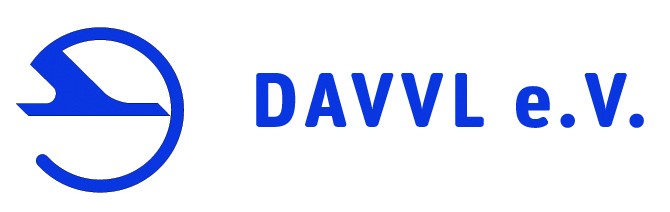 28199 Bremen 	Fax:   +49 421 59702741	E-Mail:   birdstrike@davvl.deTelefon:	+49 421 59702740Anzeige des Zusammenstoßes eines Luftfahrzeuges mit VögelnGrundlagen: Bekanntmachung des BMVI vom 18. März 2016 (NfL 1-703-16) und des LBA vom 4. April 2017
(NfL 2-437-18)Angaben für Rückfragen/zur Vermeidung von Doubletten (keine Weiterverarbeitung):Eintragungskennzeichen:       Halter 	des Luftfahrzeuges:      Anzeige erstellt am       durch       	(Besatzung  Bodenpersonal ). 	      (Name)Die Speicherung und Weiterverarbeitung der Daten erfolgt unter Beachtung der Vorschriften des BDSG.Flugnummer:      Auswirkung auf den Flug:      Flugzeugmuster:      Ausfallzeit LFZ (Std.):      Eintragungskennzeichen:      Reparaturkosten (T€):      Datum:      Einnahmeverlust (T€):      Ortszeit:      Helligkeit:Tag      Dämmerung      Nacht Bewölkung:      Flugplatz:      Zahl der Vögel:	gesehen	getroffenbenutzte Bahn:      keine		Position, falls Reiseflug:      1		Höhe (AGL):	      ft2 - 10		Geschwindigkeit (IAS):	      kt11 - 100		mehr als 100		Flugphase:      Tier-/Vogelart:      Luftfahrzeugteil:	getroffen	beschädigtFalls Vogelreste vorhanden, bitte zur Artbestimmung einsenden!Radarnase		Federreste/DNA an den DAVVL gesandt:  ja      nein Frontscheibe		sonstiger Bug		Größe der Vögel:      Triebwerk Pos. 1		Triebwerk Pos. 2		Warnung erhalten?  ja      nein Triebwerk Pos. 3		Bemerkungen:Triebwerk Pos. 4		Bemerkungen:Luftschraube		Bemerkungen:Tragfläche/Rotor		Bemerkungen:Rumpf			Bemerkungen:Fahrwerk		Bemerkungen:Heck		Bemerkungen:Lampen		Bemerkungen:Sonstiges		Bemerkungen: